4. pielikums Jūrmalas domes2022. gada 24. novembra nolikumam Nr. 77(protokols Nr. 17, 8. punkts)„Jūrmalas valstspilsētas pašvaldības līdzfinansēto iniciatīvas projektu konkurss”DZĪVES UN DARBA GĀJUMS (CV)**Paraugs. Iesniedzējs šo pielikumu var sagatavot pēc saviem ieskatiem.PERSONAS DATIVārds Uzvārds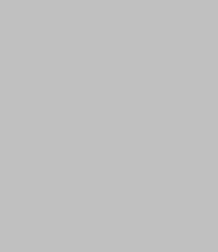  Ielas nosaukums, mājas numurs, pilsēta, pasta indekss, valsts 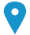  Tālruņa numurs      Mobilā tālruņa numurs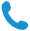 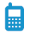  E-pasta adresi/-es 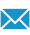 Personīgās interneta vietnes adrese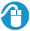 Tūlītējās ziņojumapmaiņas (IM) sistēma, ziņojumapmaiņas konts/-i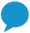 Dzimums ________ | Dzimšanas datums _________ | Pilsonība _________AMATS NODARBOŠANĀSTiek norādīts Projekta īstenošanas laikā plānotais, ieņemamais amats.DARBA PIEREDZE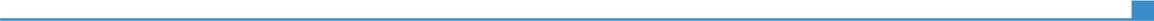 Profesijas vai ieņemamā amata nosaukums (laika periodā no - līdz);Darba vietas nosaukums un atrašanās vieta (pilnu adresi un interneta vietnes adresi, ja nepieciešams)Galvenos darba pienākumusDarbības veids vai joma IZGLĪTĪBAIzglītības iestādes nosaukums un atrašanās vieta (valsts, ja nepieciešams) Iegūtā kvalifikācijaPIELIKUMICV pievienotie dokumenti: izglītības dokumentu un kursu beigšanas sertifikātu kopijas;publikācijas vai zinātniskie darbi.